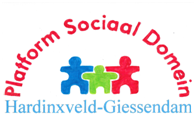 Secretariaat: L. A. van WingerdenSpindermolen 73371 RN Hardinxveld-GiessendamT 	0184-670414E   	info@wmoplatform-hagi.nlW 	www.wmoplatform-hagi.nlVerslag vergadering bestuur 3 maart 2020 om 16.00 uur in Pedaja  Aanwezig: Hannie Bot, Johan Maasland, Jacques van de Minkelis, Alie Stout, Adrie Teeuw, Leen van Wingerden en Annette van Dijk (notulist).Welkom en openingOmdat Jacques wat later aanschuift, neemt Adrie t/m agendapunt 4 de honneurs als voorzitter waar en heet ons welkom. Verslag bestuursvergadering 28 januari 2020Het verslag wordt goedgekeurd. Postlijst etc. Inkomend 29.01@ 	sportcoach Maarten Hendricks. Vraag om bij bijeenkomst van het Platform in gesprek te gaan met aanwezigen over onze ideeën over activiteiten ten aanzien van bewegen. Leen ziet Maarten vanavond en zal vragen wat de bedoeling is. Het lijkt ons vooralsnog voor ons niet zinvol. 11.2@	St. Place4Me. Leen heeft hierop gereageerd: ligt niet op terrein van ons adviesorgaan. Advies om SDD spreekuur te bezoeken. 12.02@	Koepel, werken met thema’s. Inloggegevens zijn toegestuurd aan bestuur. Is dit ook voor leden? Misschien is dit een vraag waard op de participantenavond. Op dit moment laten we het zoals het is.13.02@	Koepel, Herijking burgerparticipatie. Raadsleden denken erover om dit actiever in te richten. Echter dit zit niet op het brede terrein waarop wij zitten. Moeten wij ons bemoeien met de kleinere zaken? Adrie: is het wellicht een idee om iemand van Buurt Bestuurt uit te nodigen?Leen: wellicht eens iemand van een bewonersgroep, zoals project IJzergieterij of Nieuweweg. Alie heeft stuk meegenomen uit het AD over IJzergieterij. Moeten wij hier iets mee? Johan: Onderzoek leefbaarheid was voorheen prestatieveld. Als je wilt kun je je overal tegen aan bemoeien. Echter je moet wel concreet ergens mee komen.Leen kan woordvoerder Nieuweweg wellicht eens polsen of hij een keer bij ons aan wil sluiten. Mogelijk kan er bagage aangereikt worden waarmee wij een rol kunnen spelen. Actielijst 25-09-2018	Werkzaamheden deelnemers cliëntenraad SDD. Nog geen bericht18-12-2018	Concept aanpassen Statuten. Wie ondertekent mee? Adrie brengt haar gegevens bij de notaris en seint Leen in; daarna afspraak voor ondertekening. 19-02-2019	Vergadering Drechtraad bijwonen. Blijft staan.19-11-2019	Kosten gehandicaptenparkeerplaats. Saskia Roomer heeft verteld aan Johan: kosten = 2 fasen.Aanvraag indienen kost een ‘paar tientjes’ (lees € 80,-). Als die toegewezen wordt, moet er nog een fors bedrag betaald worden. De reden voor het verhoogde bedrag: wij moeten auto’s tellen op de bewuste plek. Dit valt binnen een verordening en deze aanpassen zal nogal wat voeten in de aarde hebben. Saskia vertelde ook: bij bezit gehandicaptenparkeerkaart met vermelding ‘bestuurder’ wordt de aanvraag in de meeste gevallen gehonoreerd. Als het niet de bestuurder is die de aanvraag doet, dan krijg je geen plaats.Poging legesverordening wijzigen?Terugkoppeling geven aan aanvrager? Annette zoekt gegevens op van degene die op de beurs de kwestie heeft aangekaart. Mochten we nog meer vragen hebben dan mogen we zeker contact opnemen met Saskia.Jaarverslag 2019Annette gaat hier de komende tijd mee aan de slag. Streven is april 2020 voor concept jaarverslag.Financiën: Controlecommissie is akkoord met het overzicht; het bestuur keurt het goed; het wordt voor akkoord getekend door Jacques en Adrie. Gesprek met gemeente 12 februari 2020Hierbij waren aanwezig: Adrie, Jacques, Leen en vanuit de gemeente Ard-Jan Francke.Terugkoppeling van dit gesprek is ontvangen en bijgevoegd. Vergaderdata 2020.Gemeente sluit aan bij het eerste uur van de bestuursvergaderingen in de oneven maanden. Data: 24 maart, 26 mei, 28 juli, 29 september en 24 november. Aanvang steeds om 09.00 uur. Alie zal het gewijzigde tijdstip van deze vergaderingen doorgeven aan Pedaja. DVO is akkoord. Hoeft niet gewijzigd te worden. Wordt normaalgesproken stilzwijgend verlengd. Bijdrage 2020 wordt overgemaakt. Akkoordverklaring gemeente voor statutenwijziging is ontvangen.Vergadering bestuur en participanten 18 maart - agendaHenk Haeser vertelt wat over bijwonen vergadering bestuur.Leny Braks wellicht uitnodigen? Ambtelijk overleg 24 maart De eerste keer met Ard-Jan Francke en eventueel Frida. Misschien komen er vanuit de participanten nog punten tbv de LIA (Lokale InclusieAgenda).Voorstel ambtelijk overleg eerste deel: geen agenda. Te bespreken punten in de uitnodiging zetten. Aandachtsgebieden die al een keer genoemd zijn.KoepelInteressante stukken zijn doorgestuurd. Workshop Denken vanuit de inwoner. Adrie => er zijn voldoende deelnemers, en om kosten te delen is het wellicht een idee om dit samen te doen met een Platform uit de regio. Jacques vindt dit een goed idee. Op het eigen gedeelte van de Koepel kunnen we zien welke andere Platformen hierbij aangesloten zijn. Daar kunnen we kijken met wie we in contact treden om dit te inventariseren. Eventueel kunnen we dit ook via Mariëtte Teunissen aankaarten. Handreiking Adviesraden en de participatiesamenleving.Handreiking Herijking burgerparticipatie. Zie onder 3. Postlijst.Bijeenkomsten en besprekingen12 februari, themabijeenkomst inzake bezuinigingen SDD. Een filmploeg was aanwezig om middels interviews en opnamen (ongecensureerd) verslaglegging te doen aan de SDD. Jacques heeft door een opmerking over de verantwoordelijken voor toekenning van de financiën, de belangstelling gewekt bij de filmploeg en daarover nog een interview af mogen geven.15 mei workshops vanuit de Koepel=> komt nog nadere informatie over.GIPSVerloopt positief. Volgende week, 4 in 1 week. Dat is wel veel maar soms is dat qua planning niet anders omdat de scholen hun eigen wensen hebben ten aanzien van het gewenste dagdeel.Nieuwe kratten, nieuw symbool voor slechthorenden en diverse andere materialen zijn aangeschaft. Regio DrechtstedenVoorzittersoverleg. Er is veel vernieuwing van de lokale adviesraden. Veel initiatieven vanuit de gemeente worden ontplooid om verder te professionaliseren en daar voorwaarden aan te verbinden. Het proces rondom de selectie van een nieuwe voorzitter voor de Regionale Wmo-Adviesraad loopt.Gisteravond overleg geweest met Regionale Wmo-Adviesraad. Jacques heeft voorstel gedaan om een selectiecommissie vanuit de regionale Raad te benoemen, die met een aantal kandidaten gaat praten.Servicelevel agreement. Kwaliteit zorgvoorzieningen bij mensen thuis. Hoe gaan we dat borgen? Hoe zitten de overeenkomsten in elkaar? Dit punt komt nog een keer terug op de agenda.Nieuwe vorm van communiceren via SDD naar cliënten. Nu via krant, maar nagedacht wordt over nieuwe vorm. Jacques heeft benadrukt dat mensen die niet via internet actief zijn, op een andere manier ingelicht moeten worden.In de andere adviesraden in de regio is een grote professionaliteitsslag geslagen. Regionaal overleg gehandicaptenplatformsHeeft deze maand niet plaatsgevonden.RondvraagGeen.Volgende vergaderingDinsdag 24 maart om 09.00 uur: Ambtelijk overleg, daarna bestuur.SluitingWe sluiten de vergadering om 17.15 uur.Voor akkoord: Jacques van de Minkelis, voorzitter			Leen van Wingerden, secretaris